,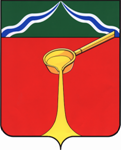 Калужская областьАдминистрация муниципального района«Город Людиново и Людиновский район»П О С Т А Н О В Л Е Н И Еот «  _30_»__07___ 2018___г.					                           №__1025_Об утверждении проекта межевания территориипо адресу: Калужская область, г. Людиново,
ул. Плеханова, д. 2А В соответствии с п. 20 ч. 1 ст. 14 Федерального закона от 06.10.2003 № 131-ФЗ «Об общих принципах организации местного самоуправления в Российской Федерации», ст. 43, 45, 46 Градостроительного кодекса РФ, Уставом муниципального района «Город Людиново и Людиновский район», с учетом протокола публичных слушаний по проекту межевания территории земельного участка, расположенного по адресу: Калужская область, 
г. Людиново, улица Плеханова, д. 2А (в квартале улиц Плеханова и Лясоцкого), заключения о результатах публичных слушаний от 26.07.2018, рекомендациями комиссии по градостроительным и земельным вопросам, администрация муниципального района «Город Людиново и Людиновский район»	ПОСТАНОВЛЯЕТ:1. Утвердить проект межевания территории земельного участка, расположенного по адресу: Калужская область, г. Людиново, улица Плеханова, д. 2А (в квартале улиц Плеханова и Лясоцкого).2. Проект межевания территории земельного участка, расположенного по адресу: Калужская область, г. Людиново, улица Плеханова, д. 2А (в квартале улиц Плеханова и Лясоцкого) подлежит опубликованию в порядке, установленном для официального опубликования муниципальных правовых актов, иной официальной информации, в течение семи дней со дня ее утверждения и размещению на официальном сайте администрации муниципального района «Город Людиново и Людиновский район» в сети «Интернет» (http://адмлюдиново.рф/).3. Контроль за исполнением настоящего постановления оставляю за собой.            4. Настоящее постановление вступает в силу с момента подписания. Заместитель главы администрациимуниципального района				    		                         В.Н. Фарутин